Извещение о проведении запроса котировоксреди субъектов малого предпринимательстваУважаемые господа!Номер извещения на официальном сайте:______________________________Администрация муниципального бюджетного образовательного учреждения дополнительного образования детей специализированной детско – юношеской спортивной школы олимпийского резерва «Смена»  приглашает принять участие в размещении муниципального заказа у субъектов малого предпринимательства  способом запроса котировок на поставку товара   для нужд муниципального бюджетного учреждения. Предмет гражданско-правового договора : поставка спортивного инвентаря : Максимальная  цена гражданско-правового договора: 79400-00 (семьдесят девять тысяч четыреста рублей) 00 копеек.В цену товаров должны быть включены расходы на перевозку, страхование, уплату таможенных пошлин, налогов, сборов и других обязательных платежей, включая НДС.Источник финансирования: бюджет города Югорска на 2013 год.Место доставки поставляемых товаров:  628260, ул. Садовая 27,  г.Югорск, Тюменская область, Ханты-Мансийский автономный округ – Югра.            Срок и условия оплаты поставок товара : в течение 10 рабочих дней после подписания акта приема – передачи товара, на основании представленной счет – фактуры и  накладной. Сроки поставки товара: в течение 10 рабочих  дней с момента подписания гражданско-правового договора.В случае Вашего согласия принять участие в поставке товара, прошу направить котировочную заявку   (Форма 1)  по адресу: 628260, Администрация города Югорска, управление экономической политики, ул.40 лет Победы,11, каб.310, г.Югорск, Ханты-Мансийский автономный округ-Югра, Тюменская область. Е-mail: omz@ugorsk.ru.  Срок подачи котировочных заявок: прием котировочных заявок осуществляется в рабочие дни с 9.00 часов по местному времени «12» октября 2013_г. до 13.00 часов по местному времени «30» октября 2013г.Требования к участникам размещения заказа: 1.Участник размещения заказа должен соответствовать требованиям, установленным статьей 4 Федерального закона от 24.07.2007 № 209-ФЗ «О развитии малого и среднего предпринимательства Российской Федерации», в соответствии с которым к субъектам малого предпринимательства относятся внесенные в единый государственный реестр юридических лиц потребительские кооперативы  и коммерческие организации (за исключением государственных и муниципальных унитарных предприятий), а также физические лица, внесенные в единый государственный реестр индивидуальных предпринимателей и осуществляющие предпринимательскую деятельность без образования юридического лица (далее - индивидуальные предприниматели), крестьянские (фермерские) хозяйства, соответствующие следующим условиям:1) для юридических лиц – суммарная доля участия Российской Федерации, субъектов Российской Федерации, муниципальных образований, иностранных юридических лиц, иностранных граждан, общественных и религиозных организаций (объединений), благотворительных и иных фондов в уставном (складочном) капитале (паевом фонде) указанных юридических лиц не должна превышать 25% (за исключением активов акционерных инвестиционных фондов и закрытых паевых инвестиционных фондов), доля участия, принадлежащая одному или нескольким юридическим лицам, не являющимся субъектами малого предпринимательства, не должна превышать 25% (данное ограничение не распространяется на хозяйственные общества, деятельность которых заключается в практическом применении (внедрении) результатов интеллектуальной деятельности (программ для электронных вычислительных машин, баз данных, изобретений, полезных моделей, промышленных образцов, селекционных достижений, топологий интегральных микросхем, секретов производства (ноу-хау), исключительные права на которые принадлежат учредителям (участникам) таких хозяйственных обществ - бюджетным научным учреждениям или созданным государственными академиями наук научным учреждениям либо бюджетным образовательным учреждениям высшего профессионального образования или созданным государственными академиями наук образовательным учреждениям высшего профессионального образования);2) средняя численность работников за предшествующий календарный год не должна превышать следующего предельного значения средней численности работников для субъектов малого предпринимательства – 100 человек включительно;3) выручка от реализации товаров (работ, услуг) без учета налога на добавленную стоимость или балансовая стоимость активов (остаточная стоимость основных средств и нематериальных активов) за предшествующий календарный год не должна превышать предельные значения, установленные Правительством Российской Федерации для субъектов малого предпринимательства – 400 млн.рублей.2. Отсутствие в реестре недобросовестных поставщиков сведений об участнике размещения заказа.Любой участник размещения заказа  вправе подать только одну котировочную заявку, внесение изменений в которую не допускается.Проведение переговоров между заказчиком и участником размещения заказа в отношении поданной им котировочной заявки не допускается.Котировочная заявка, поданная в письменной форме, должна быть подписана руководителем и скреплена соответствующей печатью в случае ее наличия. Подчистки и исправления не допускаются, за исключением исправлений, парафированных лицами, подписавшими котировочную заявку. Факсимильная копия котировочной заявки к рассмотрению не принимается. Котировочная заявка, поданная в форме электронного документа, должна быть с электронной подписью, соответствующей требованиям Федерального закона от 6 апреля 2011 г. N 63-ФЗ "Об электронной подписи".   Котировочные заявки, поданные после дня окончания срока подачи котировочных заявок, не рассматриваются и в день их поступления возвращаются участникам размещения заказа, подавшим такие заявки.Котировочные заявки  не рассматриваются и отклоняются, если они не соответствуют требованиям, установленным в настоящем  запросе котировок, или предложенная в котировочных заявках цена товаров превышает максимальную цену, указанную в настоящем запросе котировок.  Срок подписания победителем гражданско-правового договора:Победитель в проведении запроса котировок должен предоставить заказчику подписанные со своей стороны два экземпляра гражданско-правового договора в срок не позднее семи календарных дней со дня подписания протокола рассмотрения и оценки котировочных заявок.Гражданско-правовой договор с победителем в проведении запроса котировок будет подписан не ранее семи дней со дня размещения на официальном сайте протокола рассмотрения и оценки котировочных заявок и не позднее, чем через 20 дней со дня подписания указанного протокола.Возможность заказчика принять решение об одностороннем отказе от исполнения договора в соответствии с гражданским законодательством: не предусмотрено.Уведомляю Вас, что направление заказчиком запроса котировок и представление поставщиков котировочной заявки не накладывает на стороны никаких обязательств.Контактные лица заказчика: Бурматова Галина Егоровна, заместитель  директора по АХЧ, тел/факс(34675) 2-64-34.Директор МБОУ ДОД СДЮСШОР  «Смена»                                             М.В. Шомина                                                                                                                                         Форма 1В единую комиссиюпо размещению заказов КОТИРОВОЧНАЯ ЗАЯВКАДата ________Уважаемые господа!Изучив  запрос котировок от  «07» октября 2013 года №384, номер извещения на официальном сайте:_________________________, получение которого настоящим удостоверяется, мы, _____________________________________________________________________________ (указывается сведения об участнике размещения заказа: наименование (для юридического лица), фамилия, имя, отчество (для физического лица, в том числе индивидуального предпринимателя)осуществить  поставку товаров в полном соответствии с условиями запроса котировок.О себе сообщаем:- место нахождения (для юридического лица):____________________________________- место жительства (для физического лица, в том числе индивидуального предпринимателя):_______________________________________ - идентификационный номер налогоплательщика (ИНН) ________________________- банковские реквизиты:___________________________- КПП (для юридических лиц)________________________-  номер контактного телефона: __________________.Мы предлагаем осуществить  поставку товара в   следующем объеме и  на следующих условиях:  В цену товара включены расходы на перевозку, страхование, уплату таможенных пошлин, налогов, сборов и других обязательных платежей, включая НДС (в случае если участник размещения заказа не является плательщиком НДС, то необходимо указать « без НДС»).  Мы согласны исполнить условия гражданско-правового договора, указанные в извещении о проведении запроса котировок.  Настоящим подтверждаем, что в соответствии со ст. 4 Федерального закона от 24.07.2007№ 209-ФЗ мы являемся  субъектом малого предпринимательства:- средняя численность работников за предшествующий календарный год не превысила ста человек включительно;- выручка от реализации товаров (работ, услуг) без учета налога на добавленную стоимость или балансовая стоимость активов (остаточная стоимость основных средств и нематериальных активов) за предшествующий календарный год не превысила 400 млн.руб.;- суммарная доля участия Российской Федерации, субъектов Российской Федерации, муниципальных образований, иностранных юридических лиц, иностранных граждан, общественных и религиозных организаций (объединений), благотворительных и иных фондов в уставном (складочном) капитале (паевом фонде) указанных юридических лиц не превышает двадцать пять процентов (за исключением активов акционерных инвестиционных фондов и закрытых паевых инвестиционных фондов), доля участия, принадлежащая одному или нескольким юридическим лицам, не являющимся субъектами малого предпринимательства, не превышает двадцать пять процентов (для юридических лиц).Дополнительно мы принимаем на себя следующие обязательства: _______________ __________________________       ______________             __________________________Должность                                                                  подпись                                                           (Ф.И.О.)                                                                                         М.П.Подписывает руководитель участника – юридического лица (индивидуальный предприниматель, иное физическое лицо, представитель участника, действующий на основании доверенности).   Указывается должность, фамилия, имя, отчество; подпись заверяется печатью в случае ее наличия.  Проект гражданско-правового договора № ___на поставку спортивного инвентаря.г.  Югорск                                                                              			        «___ » ___________ 2013 г.Муниципальное бюджетное образовательное учреждение дополнительного образования детей специализированная детско-юношеская спортивная школа олимпийского резерва «Смена», именуемое в дальнейшем Заказчик, в лице директора Шоминой Марины Валерьевны, действующего на основании  Устава, с одной стороны, и (официальное наименование  организации, именуемое в дальнейшем Поставщик, в лице  ____Ф.И.О.______, действующего на основании указывается соответствующий документ с другой стороны, заключили настоящий договор  (далее – договор)  о нижеследующем:Предмет и общие условия договора Данный договор заключается по результатам  рассмотрения и оценки котировочных заявок (Протокол № ___ от _____________ 2013 г.)Поставщик обязуется передать в собственность Заказчика  ________________________ (далее товар) на общую сумму поставки: ______________ руб. (________________________ _________________),  а Заказчик принять и оплатить товар.На момент передачи Заказчику согласованной партии товара, она должна принадлежать Поставщику на праве собственности, не быть заложенной или арестованной, не являться предметом исков третьих лиц.Товар  считается  поставленным со дня подписания товарной накладной, при этом право собственности на товар переходит к Заказчику. 1.5. Наименование, характеристики, единицы измерения, количество и цена  оставляемого товара указываются в спецификации (приложение 1), являющейся неотъемлемой частью договора.1.6. Поставщик гарантирует качество товара в течение всего срока годности при полном соблюдении Заказчиком условий хранения и использования товара. 2. Порядок поставки товаров.2.1. Поставщик осуществляет поставку  товара в течение 10 рабочих  дней с момента подписания гражданско-правового договора.не позднее 10календарных дней после подписания гражданско-правового договора по следующему адресу: 628260, Тюменская область, Ханты-Мансийский автономный округ-Югра, г. Югорск,                           ул. Садовая 27. 2.2. Товар  (партия  товара)  считается  поставленным  надлежащим  образом,  а  Поставщик   выполнившим    свои   обязательства   (полностью  или  в  соответствующей   части)  с  момента передачи  товара  (партии   товара) Заказчику.   При   этом   право   собственности   на   товар  (партию  товара)    переходит  от  Поставщика  к  Заказчику в момент   приемки товара  (партии  товара) Заказчиком.3. Риск случайной гибели товара3.1.  Риск  случайной  гибели  или случайной  порчи,  утраты  или  повреждения товара,  являющегося   предметом    договора,   несет Поставщик  или  Заказчик  в зависимости  от  того,  кто  из  них  обладал  правом  собственности   на  товар  в   момент случайной гибели или случайного его повреждения.4. Порядок приемки товара по количеству,комплектности, объему и качеству 4.1. Заказчик обязуется  предпринять  все  надлежащие  меры,  обеспечивающие принятие товара, поставленного Поставщиком   в  соответствии  с  условиями настоящего   договора непосредственно  в  адрес, указанный   в   договоре.4.2. В   случае  отказа Заказчика   от   переданного   (отгруженного) Поставщиком товара,  Заказчик  обязуется  обеспечить  сохранность  (ответственное хранение) этого товара по  правилам  ст. 514  ГК  РФ  и незамедлительно  уведомить  об этом  Поставщика.4.3. Приемка товара осуществляется лицом, уполномоченным Заказчиком в течение трех дней со дня поступления товара на склад Заказчика. При этом принятый товар должен быть осмотрен, проверен на соответствие условиям договора по количеству, комплектности, объему и качеству в порядке, установленным законом, иными нормативными актами, условиями настоящего договора. Товар должен быть в упаковке фирмы-производителя. На товаре и упаковке должны быть указаны официальные знаки соответствия фирмы-производителя. Обязательно при поставке товара должна быть инструкция по  эксплуатации товара на русском языке, документация о сертификации поставляемого товара. 4.4. По окончании приемки товара оформляется в двух экземплярах акт приема – передачи  товара. Подписание акта производится сторонами договора либо уполномоченными представителями сторон.В случае выявления несоответствия поставляемого товара условиям настоящего договора (несоответствия качества товара требованиям стандартов, технических или согласованных условий, скрытых недостатков товара и др.) Заказчик (представитель Заказчика) уведомляет об этом Поставщика,  составляет акт, перечисляющий недостатки и направляет его Поставщику с требованием устранить недостатки в срок, указанный в требовании. Поставщик обязан в течение указанного в требовании срока, устранить выявленные недостатки за свой счет. При устранении недостатков оформляется акт устранения недостатков.4.5. Датой поставки товара считается дата подписания сторонами  сопроводительных документов (акт  приема-передачи товара, накладных, счетов-фактур).4.6.  Некачественный (некомплектный) товар считается не поставленным. 5.  Цена  и порядок расчетов5.1.  Цена на Товар по договору  зафиксирована в Спецификации (приложение).5.2. Общая  сумма по договору  (цена договора)  определяется  исходя  из  количества,  цены  поставляемого  товара,  согласно  спецификации, и   составляет: _____________ (_____________________) рублей. В цену товара включены расходы на перевозку, страхование, уплату таможенных пошлин, налогов, сборов и других обязательных платежей.  5.3. Расчеты по настоящему договору производятся путем  безналичного перечисления суммы договора на расчетный счет Поставщика в течение 10 рабочих дней после подписания акта приема – передачи товара, на основании представленной счет – фактуры и  накладной.6. Ответственность сторон 6.1. Сторона,  не исполнившая или ненадлежащим образом исполнившая свои  обязательства по договору, несет ответственность, если не докажет, что надлежащее исполнение обязательств оказалось невозможным вследствие  действий обстоятельств непреодолимой   силы   (форс-мажор),  т.е.  чрезвычайных   и   непредотвратимых    обстоятельств при конкретных условиях конкретного периода времени.  При этом сторона, которая не исполняет обязательства по настоящему договору вследствие действия непреодолимой силы, должна незамедлительно известить другую сторону о таких обстоятельствах и их влиянии на исполнение обязательств по договору.Если обстоятельства непреодолимой силы действуют на протяжении трех последовательных месяцев, настоящий договор, может быть, расторгнут любой из сторон путем направления письменного уведомления другой стороне.Положения настоящего пункта договора применяются  сторонами независимо от того,  в  чьей  собственности  в  тот момент находился товар (партии  товара).6.2. В случае просрочки исполнения Заказчиком обязательства, предусмотренного настоящим договором, Поставщик вправе потребовать уплату пеней. Пени начисляются за каждый день просрочки исполнения обязательства, предусмотренного настоящим договора, начиная со дня, следующего после дня истечения установленного настоящим договором обязательства. Размер пеней устанавливается в размере одной трехсотой действующей на день уплаты пеней ставки рефинансирования Центрального банка РФ.6.3.  За   нарушение   сроков   поставки  или  не поставку (недопоставку) товара  (партии  товара)   при  различных    формах  расчетов  Поставщик  уплачивает  Заказчику  пеню    в размере одной трехсотой действующей на день уплаты пеней ставки рефинансирования Центрального банка РФ, не поставленного в срок (недопоставленного) товара за каждый день просрочки.  Указанная  неустойка  взыскивается  до  даты  фактического  исполнения  договорного  обязательства.6.4. В случае поставки товара ненадлежащего качества наступают последствия, предусмотренные ст. ст. 475, 518 ГК РФ, при этом Поставщик уплачивает Заказчику штраф в размере в размере одной трехсотой действующей на день уплаты пеней ставки рефинансирования Центрального банка РФ некачественных товаров. 6.5. Уплата неустойки (штрафа, пеней) и возмещение убытков,  причиненных  ненадлежащим исполнением обязательств,  не  освобождает  стороны  договора от исполнения обязательств по договору в полном объеме.6.6. Ответственность сторон в иных случаях определяется в соответствии с законодательством Российской Федерации.7. Порядок разрешения споров7.1. Споры, которые  могут возникнуть при исполнении условий договора, стороны будут стремиться разрешать дружеским путем  в  порядке  досудебного   разбирательства: путем переговоров,  обмена письмами,  уточнением  условий  договора, составлением необходимых протоколов,  дополнений  и   изменений, обмена телеграммами, факсами и др. При этом  каждая  из  сторон   вправе  претендовать  на  наличие  у  нее   в письменном  виде результатов разрешения возникших вопросов.7.2. При не достижении  взаимоприемлемого решения стороны вправе передать  спорный   вопрос  на  разрешение в судебном порядке   в  соответствии  с  законодательством  Российской  Федерации.8. Изменение  условий  договора8.1. Изменение  условий  договора  по соглашению сторон или в одностороннем порядке не допускается, за исключением случаев, предусмотренных действующим законодательством.8.2. Любые  соглашения  сторон  по изменению  условий настоящего договора имеют силу  в том случае, если они  оформлены  в письменном виде, подписаны сторонами настоящего договора  и скреплены печатями сторон.9.  Расторжение договора 9.1. Договор может быть расторгнут исключительно по соглашению сторон или по решению суда по основаниям, предусмотренным гражданским  законодательством.9.2. Последствия расторжения договора определяются  взаимным  соглашением сторон его или судом по требованию любой из сторон договора.10. Действие контракта во времени10.1. Договор  вступает в силу со дня подписания его сторонами, с которого и становится обязательным для сторон, заключивших его. Условия   договора применяются  к  отношениям  сторон,  возникшим  только  после  заключения договора.10.2. Договор действует  до  исполнения  обязательств  обеими  сторонами.10.3. Прекращение (окончание)  срока  действия  договора влечет за собой прекращение обязательств  сторон по нему, но  не   освобождает  стороны договора  от  ответственности  за его нарушения, если таковые имели место при исполнении условий договора.11. Заключительные положения.11.1. По всем условиям, не определенным  настоящим договором, стороны руководствуются законодательством Российской Федерации.11.2.  Настоящий договор  составлен  в  2-х  экземплярах, имеющих  одинаковую  юридическую  силу, по  одному  для  каждой  из  сторон. 12. Юридические адреса сторон12.1. В  случае  изменения  юридического  адреса   или  обслуживающего  банка стороны  договора  обязаны  в  10- дневный срок уведомить об  этом  друг друга.12.2. Реквизиты сторон:            Покупатель:                                                                         Поставщик:Приложение № 1 							к проекту гражданско-правового договора  							от «_____»___________2013 г №______Спецификация товара.Цена контракта составляет ______________________________, включая НДС.  Администрация города ЮгорскаМуниципальное бюджетное учреждение дополнительного образования детей детско – юношеская спортивная школа «Смена»(МБОУ ДОД СДЮСШОР «Смена»)Садовая ул., д.27, г.Югорск, 628260Ханты – Мансийский автономный округ – Югра,Тюменская область,Тел./факс (834675) 7-25-87; 7-41-59ОКПО 36253604 ИНН/КПП 8622002135/85220100107.10.2013____________ № 384_______				на № _____ от _________                                                                      №Код ОКДП Наименование Характеристика ед. изм.Кол-во1912480Мяч баскетбольныйПрофессиональный, бутиловая камера, армирование нейлоновой нитью. Синтетическая кожа (поливинилхлорид). Размер №5, для игры в зале. Цвет комбинированный оранжевый с черным.шт101912490Мяч гимнастическийКомплектуется насосом. Нагрузка не ограничена при применении по назначению. Объем 65 см. Цвет синий.  На поверхность мяча имеются выпуклости в виде маленьких точек.шт101912460Мяч футбольныйМяч переливающий из натуральной кожи .Кожа покрыта ламинированным полиуретаном из тончайших эластичных, нейлоновых волокон бело-черно-оранжевого цвета.  Размер №4 предназначен для игры в спортивном зале на очень жестких покрытиях. Покрышка из натуральной кожи. Внутри покрышки 4 подкладочных слоя из натуральной кожи и латекса, цельная камера. Покрышка мяча состоит из 20 панелей, которые сшиты между собой ручным способом.шт103693000ВелотренажерВелотренажер- электромагнитная система нагружения. Масса маховика: 10кг. Питание: электросеть. Нагрузка: 36 уровней(возможность установки нагрузки в Вт). Измерение пульса-датчики на рукоятках. Цветной LCD –монитор с подсветкой экрана. Регулировка угла наклона руля. Держатель для полотенца, держатель для бутылки. Гелиевое сиденье, регулируемое по горизонтали и вертикали .Дополнительная горизонтальная регулировка положения седла- ключ к правильному расположения тела во время тренировки. Транспортировочные ролики ,компенсаторы неровности пола. Компьютер: время тренировки, пройденная дистанция, уровень нагрузки, температура воздуха, часы, скорость, расход калорий, пульс. Максимальный вес пользователя 150кг. Размеры(дл.хшир.хвыс.) не менее 117*58*140см.шт1№ п/пНаименование товараХарактеристикаЕд. изм.Кол-воЦена, рубСумма, руб.12……ЦЕНА ДОГОВОРАМБОУ ДОД СДЮСШОР «Смена»ИНН/КПП 8622002135/862201001г.Югорск, ул. Садовая, д. 27 тел 8(34675) 7-25-87ОГРН 1028601846789,Департамент финансов администрации города Югорска (МБОУ ДОД СДЮСШОР «Смена»          л/с 208181041)р/с 40701810800063000007ОАО Ханты – Мансийский банк г.Ханты-Мансиск,к/с 30101810100000000740 БИК 047162740Директор _______________ Шомина М.В.№ п/пНаименование товараХарактеристикаЕд. изм.Кол-воЦена, рубСумма, руб.1Мяч баскетбольныйшт102Мяч гимнастическийшт103Мяч футбольныйшт104Велотренажершт1ИТОГО:Покупатель:_____________/_____________/.Поставщик:___________________/___________/.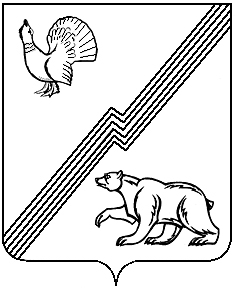 